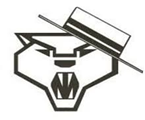 Checklist for Summer Band FORMS (to be turned in by May 25): DHS Band Complete Registration Form (fill out online)Commitment Contract (Sign 1 and keep 1 for your records)$100.00 Deposit to guarantee your spot NEEDED FOR REHEARSALS (all items labeled clearly with your name): Athletic shoes w/ proper arch support (No Toms, Converse or similar flat-soled shoe/Sandals).  Bring another pair of any kind of shoe for inside rehearsals.Athletic T-shirts (School appropriate tank tops are allowed.  NO HOODIES) Athletic shorts/leggings (NO JEANS!!)Two pairs of socks (one to wear and one to change into if needed)At least two pencilsHat - sun hat or baseball cap Sunglasses Sunscreen, sunscreen and more sunscreen! Tuner / Metronome (smartphone apps are great) Hand towel Extra deodorant Poncho or raincoatHealthy snacks (we will have some available, but they may want to grab a quick bite during breaks)A filled water bottle capable of holding ½ gallon of water (with ice if desired)We will have water available during breaks, but students need access to fresh water at ALL times as the temperature can be extremely hot.  With a personal water bottle they can grab a sip quickly as needed even if the band isn’t taking a break.  Many students purchase a CamelBak so that they can have water at all times.UNIFORM (to be purchased by picture day): Long Black Dress Socks (3 to 4 pairs) White gloves (2 pairs are provided at start of season.  Extras are $5.  Gloves must be SPARKLING white.  Dingy, dirty gloves will need to be replaced)Black patent leather marching shoes that look new (rookies will be fitted for shoes July 25.  Any vet that outgrew or wore out their shoes can also purchase them.  Shoes MUST be the exact brand and model so don’t order shoes from another source)Any hair accessories necessary for hair to be in a low bun with no wispy hairs falling outLyre (check Amazon or music stores for one that will fit your instrument).  This is NEW this year!  Students will be provided with a flip folder to use in the stands and must be able to see their stand music.Lista de Verificación para la Banda de VeranoFORMULARIOS (para entregar antes del 25 de mayo) DHS Band formulario de registro completo (llenar en linea)Contrato de Compromiso (Firmar 1 y conservar 1 para sus registros)Depósito de $100.00 para garantizar su lugarNECESARIO PARA LOS ENSAYOS (todos los elementos etiquetados claramente con su nombre): Zapatos deportivos con soporte adecuado(No Toms, Converse o zapatos/sandalias de suela plana similares). Traiga otro par de zapatos de cualquier tipo para los ensayos internos.Camisetas atléticas(se permiten camisetas sin mangas apropiadas para la escuela. NO SUDADERAS)Shorts/leggings atléticos (NO PANTALONES DE MEZCLILLA)Dos pares de calcetines (uno para usar y otro para cambiarse si es necesario)Al menos dos lápicesSombrero - sombrero para el sol o gorra de béisbolGafas de sol¡Protector solar, protector solar y más protector solar! Sintonizador / Metrónomo (las aplicaciones para teléfonos inteligentes son geniales)Toalla de manoDesodorante extraChamarra para la lluviaBocadillos saludables (tendremos algunos disponibles, pero es posible que deseen tomar un bocado rápido durante los descansos)Una botella de agua llena capaz de contener ½ galón de agua (con hielo si lo desea)       Tendremos agua disponible durante los descansos, pero los estudiantes necesitan acceso a agua fresca en TODO momento ya que la temperatura puede ser extremadamente alta. Con una botella de agua personal, pueden tomar un sorbo rápidamente según sea necesario, incluso si la banda no está tomando un descanso. Muchos estudiantes compran un CamelBak para poder tener agua en todo momento.
UNIFORME (a comprar antes del día de la foto):Calcetines LARGOS negros de vestir (3 a 4 pares)Guantes blancos (se dan 2 pares al comienzo de la temporada. Los extras cuestan $5. Los guantes deben ser de un blanco BRILLANTE. Los guantes sucios y deslucidos deberán ser reemplazados)Zapatos de marcha de charol negro que parecen nuevos (a los nuevos se les ajustarán los zapatos el 25 de julio. Cualquier estudiante que haya superado o desgastado sus zapatos también puede comprarlos. Los zapatos DEBEN ser de la marca y el modelo exactos, así que no ordene zapatos de otra parte!)Cualquier accesorio para el cabello necesario para que el cabello quede en un moño bajoLira (consulte Amazon o tiendas de música para encontrar una que se ajuste a su instrumento). ¡Esto es NUEVO este año! Los estudiantes recibirán una carpeta plegable para usar en las gradas y deben poder ver la música de la grada.